Language Arts Activities for 6/7W and 7/8BDHi everyone! This is not meant to be stressful. Please keep everything together in a scribbler or journal book and label it. Don’t forget to put the date on your work.  Please follow the chart below for your daily activities (see activities and journal entries suggestions below the chart). I miss you all and I hope you are staying safe. If you have any questions or concerns, please do not hesitate to contact be at any time at teena.allison@nbed.nb.caI am also attaching the STEM North Learning Activities. **Please follow the challenge for 6-8**. The activity for this week is cross-curricular and looks like a lot of fun. You have the whole week to work on the challenge itself and the Language Arts portion. Your other teachers may post the same challenge for your other subjects. Hope you have fun with it.Daily Independent Reading: 30 minutes daily + one activity from the activities below, unless it a Self-Reflection journal entry.1.	Read a short story from a newspaper, article or a magazine and write a few notes in your journal of what the author wants you to remember or keep in mind.2.	Watch a movie and write a short review for other family members.3.	Go for a walk every day. Create a picture and write about what you see, hear, touch, taste or feel. Or you could list 5 smells, etc.4.	Novel reading: Create a story board of events, and use pictures to capture the big ideas in your novel.5.	Write a letter to your friend and mail it and see what happens.6.	Photo Diary: Take pictures that capture your days at home and keep an online journal or a scrapbook/log book.7.	Find a great recipe and make it.8.	Play word games: scrabble, word find or crossword activities.9.	Start a family book club, meet once a week and discuss the books that you are reading.10.	Examine a family photo or heirloom and write about why the item or photo is special.11.	Make music and write a song 12.	Learn something new: sewing, cooking, dancing, drawing or painting13.	Read aloud to members of your family14.	Create summaries of novels, picture books, games, movies or T.V. shows to read aloud or share with family.15.	Create a family “Stay Home” book where each family member contributes about life every day, while being at home.16.	Start an indoor garden, research how to start the vegetable garden inside. Keep a log charting the growth and care involved in planting an indoor garden.17.  Choose any book, TV show ormovie. Write a 1 paragraph summary, and then write and illustrate an alternate ending.18.  Create a scavenger hunt for your family. Hide things around your house, then write clues to help them search.19.  Think of two characters from two different books or shows. Write a story about what might happen if they met each other.20.  Pick a page from a book. Change all of the nouns to things you see in your house, then read it aloud to a family member.21.  Make a T-chart. Make a list of things you like about learning at home versus at school.22.  How many words can you make from this word?  educationalSelf-Relflection Journal Entries:In your own words describe (keeping “sensory words” in mind) what is a pandemic?What are the pros and cons of your current situation(s)? Changes?What are some past time activities you have tried or are interested in trying during this time?How do you feel about social distancing?As time goes by, how have things changed at your house and/or with your social net?If you were old enough to work, what area in this type of situation could you see yourself in?What role has technology played for you throughout this situation? (Any changes?) What are your thoughts, feelings, worries or ideas about living in this type of situation (quarantining, social distancing, self-isolation,……)  and what changes have you noticed?When it comes to supplies and being informed about current issues, have you followed and are able to understand what is going on locally, provincially, nationally, and/or globally? (Thoughts? How does or how has one affected the other?)     As time passes, what thoughts, feelings or questions come up about day to day life experiences throughout this time?How interested are you in the solution (s) to the COVID-19 pandemic? (Thoughts, ideas, feelings…)MondayTuesdayWednesdayThursdayFriday*Read 30 minutes 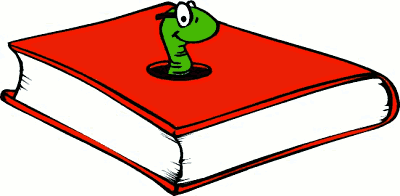 *Choose one of the activities below.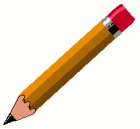 *STEM Activity (see attachment for 6-8). This can be worked on all week.*Read 30 minutes 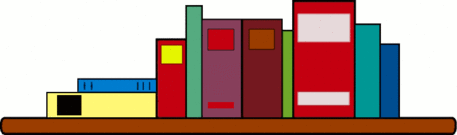 *Journal entry - Self-Reflection (pick one of the prompts that are listed below called “Self-Reflection Journal Entries”).*Read 30 minutes *Choose one of the activities below.*Read 30 minutes *Journal entry - Self-Reflection (pick one of the prompts that are listed below called “Self-Reflection Journal Entries”).*Good Friday – no work today. Enjoy your day!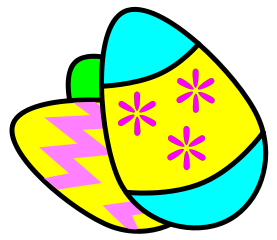 